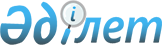 Біржолғы материалдық көмек көрсету туралы
					
			Күшін жойған
			
			
		
					Қызылорда облысы Жаңақорған аудандық мәслихатының 2013 жылғы 27 наурыздағы N 118 шешімі. Қызылорда облысының Әділет департаментінде 2013 жылы 10 сәуірде N 4427 тіркелді. Қолданылу мерзімінің аяқталуына байланысты күші жойылды - (Қызылорда облысы Жаңақорған аудандық мәслихатының 2013 жылғы 31 мамырдағы N 107 хаты)      Ескерту. Қолданылу мерзімінің аяқталуына байланысты күші жойылды - (Қызылорда облысы Жаңақорған аудандық мәслихатының 31.05.2013 N 107 хаты).

      "Қазақстан Республикасындағы жергілікті мемлекеттік басқару және өзін-өзі басқару туралы" Қазақстан Республикасының 2001 жылғы 23 қаңтардағы Заңына және "Ұлы Отан соғысының қатысушылары мен мүгедектеріне және соларға теңестірілген адамдарға берілетін жеңілдіктер мен оларды әлеуметтік қорғау туралы" Қазақстан Республикасының 1995 жылғы 28 сәуірдегі Заңына сәйкес Жаңақорған аудандық мәслихаты ШЕШЕМІЗ:



      1. 2013 жылдың 1 маусымына дейін облыстық бюджеттен бөлінген ағымдағы нысаналы трансферттерден біржолғы материалдық көмек көрсетілсін:

      1) Ұлы Отан соғысының қатысушылары мен мүгедектеріне 68 000 теңге мөлшерінде;

      2) Ұлы Отан соғысы жылдарында тылдағы жанқиярлық еңбегі мен мінсіз әскери қызметі үшін бұрынғы КСР Одағының ордендерімен және медальдарымен марапатталған адамдарға 25 000 теңге мөлшерінде;

      3) 1941 жылғы 22 маусым-1945 жылғы 9 мамыр аралығында кемінде алты ай жұмыс істеген (әскери қызмет өткерген) және Ұлы Отан соғысы жылдарында тылдағы жанқиярлық еңбегі мен мінсіз әскери қызметі үшін бұрынғы КСР Одағының ордендерімен және медальдарымен марапатталмаған адамдарға 46 122 теңге мөлшерінде.



      2. 2013 жылдың 1 маусымына дейін аудандық бюджеттен біржолғы материалдық көмек көрсетілсін:

      1) Ұлы Отан соғысының қатысушылары мен мүгедектеріне 69 240 теңге мөлшерінде;

      2) Ұлы Отан соғысы жылдарында тылдағы жанқиярлық еңбегі мен мінсіз әскери қызметі үшін бұрынғы КСР Одағының ордендерімен және медальдарымен марапатталған адамдарға 51 930 теңге мөлшерінде;

      3) жаттығу жиындарына шақырылып, ұрыс қимылдары жүрiп жатқан кезде Ауғанстанға жiберiлген әскери мiндеттiлерге 51 930 теңге мөлшерінде;

      4) 1986-1987 жылдары Чернобыль АЭС-iндегi апаттың, сондай-ақ азаматтық немесе әскери мақсаттағы объектiлердегi басқа да радиациялық апаттар мен авариялардың зардаптарын жоюға қатысқан, сондай-ақ ядролық сынақтар мен жаттығуларға тiкелей қатысқан адамдарға 51 930 теңге мөлшерінде;

      5) бұрынғы КСР Одағын қорғау кезiнде, әскери қызметтiң өзге де мiндеттерiн басқа уақытта орындау кезiнде жаралануы, контузия алуы, зақымдануы салдарынан немесе майданда болуына байланысты, сондай-ақ Ауғанстанда немесе ұрыс қимылдары жүргiзiлген басқа мемлекеттерде әскери мiндетiн өтеу кезiнде ауруға шалдығуы салдарынан мүгедек болған әскери қызметшiлерге 51 930 теңге мөлшерінде.



      3. Осы шешім алғаш ресми жарияланғаннан кейін күнтізбелік он күн өткен соң қолданысқа енгізіледі.      Аудандық мәслихаттың кезектен

      тыс ХVІ сессиясының төрағасы                 Т. ҚАЛДЫБАЕВ      Аудандық мәслихат хатшысы                    А. НАЛИБАЕВ 
					© 2012. Қазақстан Республикасы Әділет министрлігінің «Қазақстан Республикасының Заңнама және құқықтық ақпарат институты» ШЖҚ РМК
				